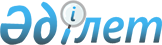 Об установлении форм и сроков предоставления страхователем, страховщиком, агентом и обществом взаимного страхования в растениеводстве информации и документов, необходимых для осуществления контрольных функций
					
			Утративший силу
			
			
		
					Постановление Кызылординского областного акимата от 5 мая 2015 года № 1. Зарегистрировано Департаментом юстиции Кызылординской области 27 мая 2015 года № 4994. Утратило силу постановлением акимата Кызылординской области от 9 июля 2018 года № 1165
      Сноска. Утратило силу постановлением акимата Кызылординской области от 09.07.2018 № 1165 (вводится в действие со дня первого официального опубликования).

      Сноска. Заголовок постановления - в редакции постановления акимата Кызылординской области от 07.04.2016 № 430 (вводится в действие по истечении десяти календарных дней после дня первого официального опубликования).
      В соответствии с Законом Республики Казахстан от 10 марта 2004 года "Об обязательном страховании в растениеводстве", акимат Кызылординской области ПОСТАНОВЛЯЕТ:
      1. Установить формы и сроки предоставления страхователем, страховщиком, агентом и обществом взаимного страхования в растениеводстве (далее - общество взаимного страхования) информации и документов, необходимых для осуществления контрольных функций, согласно приложениям 1, 2, 3, 4, 5, 6 к настоящему постановлению.
      Сноска. Пункт 1 - в редакции постановления акимата Кызылординской области от 07.04.2016 № 430 (вводится в действие по истечении десяти календарных дней после дня первого официального опубликования).


      2. Контроль за исполнением настоящего постановления возложить на заместителя акима Кызылординской области Кожаниязова С.С.
      3. Настоящее постановление вводится в действие со дня первого официального опубликования. Форма и сроки предоставления страхователем информации, необходимой для осуществления контрольных функций Информация о заключении договора обязательного страхования в растениеводстве от "___" _______ 20___года
      Руководитель __________________________________________________________________________ 
       (наименование страхователя) (подпись, Ф.И.О.)
      ________________________
      (число, месяц, год)
      Срок предоставления информации - в течение одного месяца после заключения договора обязательного страхования со страховщиком или обществом взаимного страхования в адрес управления сельского хозяйства Кызылординской области и районных (городских областного значения) акиматов. Форма и сроки предоставления страховщиком и обществом взаимного страхования информации, необходимой для осуществления контрольных функций Информация о вступивших в силу договорах обязательного страхования в растениеводстве в разрезе районов (городов областного значения), страхователей по состоянию на "____" _____________20___ года
      продолжение таблицы
      продолжение таблицы
      ________________________________ ____________________________
      (Ф. И. О. руководителя)                                       (подпись)
      Срок предоставления информации - еженедельно агенту. Форма и сроки предоставления страховщиком, обществом взаимного страхования и агентом информации, необходимой для осуществления контрольных функций Информация о вступивших в силу договорах обязательного страхования в растениеводстве в разрезе районов (городов областного значения), страхователей по состоянию на "____" _______________20___ года
      продолжение таблицы
      продолжение таблицы
      ________________________________ ____________________________
      (Ф. И. О. руководителя)                                     (подпись)
      Срок предоставления информации - еженедельно страховщиком и обществом взаимного страхования районным (городского областного значения) акиматам, агентом управлению сельского хозяйства Кызылординской области и районным (городским областного значения) акиматам. Форма и сроки предоставления агентом информации, необходимой для осуществления контрольных функций Информация о вступивших в силу договорах обязательного страхования в растениеводстве в разрезе районов (городов областного значения) по состоянию на "___" _____ 20__ года
      Ф. И. О. руководителя _________________________ Подпись ___________________
      Срок предоставления информации - еженедельно управлению сельского хозяйства Кызылординской области и районным (городским областного значения) акиматам. Форма и сроки предоставления страховщиком, обществом взаимного страхования и агентом информации, необходимой для осуществления контрольных функций Информация по страховым случаям в разрезе районов (городов областного значения) и страхователей по состоянию на ___________________ 20___ года
      продолжение таблицы
      Ф. И. О. руководителя __________________________Подпись ___________________
      Срок предоставления информации – еженедельно страховщиком и обществом взаимного страхования агенту и районным (городским областного значения) акиматам, агентом управлению сельского хозяйства Кызылординской области и районным (городским областного значения) акиматам. Форма и сроки предоставления страховщиком, обществом взаимного страхования и агентом информации, необходимой для осуществления контрольных функций Справка по страховым случаям в разрезе районов (городов областного значения) по договорам обязательного страхования в растениеводстве, заключенным в 20__ году по состоянию на "___" _____20__ года
      продолжение таблицы
      Ф. И. О. руководителя __________________________Подпись ___________________
      Срок предоставления информации – еженедельно страховщиком и обществом взаимного страхования агенту и районным (городским областного значения) акиматам, агентом управлению сельского хозяйства Кызылординской области и районным (городским областного значения) акиматам.
					© 2012. РГП на ПХВ «Институт законодательства и правовой информации Республики Казахстан» Министерства юстиции Республики Казахстан
				
      Аким Кызылординской области

К. Кушербаев
Приложение 1к постановлению акимата Кызылординской областиот "5" мая 2015 года № 1Акиму ______________________района (города областного значения)____________________________от__________________________
№ 
Наименование культур
Всего засеянной площади, гектаров

 
Всего застрахованной площади, гектаров
Наименование страховой компании или общества взаимного страхования
№ договора

 
Дата заключенияПриложение 2
к постановлению акимата Кызылординской области
от "5" мая 2015 года №1
№

 
Наименование

района (города областного значения),

страхователя
№

договора
Дата заключения

договора
Общая

страховая

премия

по договору,

тенге
Общая

страховая

сумма по

договору, тенге
Всего

застрахованной

площади,

гектаров

 
1
2
3
4
5
6
7
1
в том числе
в том числе
в том числе
в том числе
в том числе
в том числе
в том числе
в том числе
в том числе
в том числе
зерновые культуры, гектаров
зерновые культуры, гектаров
зерновые культуры, гектаров
зерновые культуры, гектаров
зерновые культуры, гектаров
зерновые культуры, гектаров
зерновые культуры, гектаров
зерновые культуры, гектаров
зерновые культуры, гектаров
зерновые культуры, гектаров
Всего, гектаров

 
в том числе
в том числе
в том числе
в том числе
в том числе
в том числе
в том числе
в том числе
в том числе
Всего, гектаров

 
пшеница
рис
ячмень

 
овес

 
гречиха

 
просо

 
горох

 
рожь

 
кукуруза на зерно
8
9
10
11
12
13
14
15
16
17
масличные культуры , гектаров
масличные культуры , гектаров
масличные культуры , гектаров
масличные культуры , гектаров
масличные культуры , гектаров
Всего, гектаров
в том числе
в том числе
в том числе
в том числе
Всего, гектаров
подсолнечник
рапс
соя
сафлор
18
19
20
21
22Приложение 3
к постановлению акимата Кызылординской области
от "5" мая 2015 года № 1
№

 
Наименование

района (города областного значения),

страхователя
№

договора
Дата заключения

договора
Всего

застрахованной

площади,

гектаров
1
2
3
4
5
1
в том числе
в том числе
в том числе
в том числе
в том числе
в том числе
в том числе
в том числе
в том числе
в том числе
зерновые культуры, гектаров
зерновые культуры, гектаров
зерновые культуры, гектаров
зерновые культуры, гектаров
зерновые культуры, гектаров
зерновые культуры, гектаров
зерновые культуры, гектаров
зерновые культуры, гектаров
зерновые культуры, гектаров
зерновые культуры, гектаров
Всего, гектаров

 
в том числе
в том числе
в том числе
в том числе
в том числе
в том числе
в том числе
в том числе
в том числе
Всего, гектаров

 
пшеница
рис
ячмень

 
овес

 
гречиха

 
просо

 
горох

 
рожь

 
кукуруза на зерно
8
9
10
11
12
13
14
15
16
17
масличные культуры , гектаров
масличные культуры , гектаров
масличные культуры , гектаров
масличные культуры , гектаров
масличные культуры , гектаров
Всего, гектаров
в том числе
в том числе
в том числе
в том числе
Всего, гектаров
подсолнечник
рапс
соя
сафлор
18
19
20
21
22Приложение 4
к постановлению акимата Кызылординской области
от "5" мая 2015 года №1
№ 
Наименования

районов (городов областного значения)
Всего

засеяно

пашни,

подлежащей

страхованию

(гектаров)
Всего

застрахо

вано

площади

(гектаров)
Охвачено

страхова

нием

(процент)
Количество

заключенных

договоров

(единиц)
Сумма

страховой

премии по

договорам со

страхователями

(тенге)
Общая

страховая

сумма по

договорам со страхователями

(тенге)
1
2
3
4
5
6
7
8
Итого Приложение 5
к постановлению акимата Кызылординской области
от "5" мая 2015 года № 1
№
Наименование района (города областного значения)
Всего площадь застрахованных посевов, гектаров
Площадь гибели посевов, гектаров
Площадь гибели посевов, гектаров
Площадь гибели посевов, гектаров
Площадь гибели посевов, гектаров
Неблагоприятное природное явление
№
Наименование района (города областного значения)
Всего площадь застрахованных посевов, гектаров
зерновые культуры
зерновые культуры
масличные

культуры
масличные

культуры
Неблагоприятное природное явление
№
Наименование района (города областного значения)
Всего площадь застрахованных посевов, гектаров
полная
частичная
полная
частичная
Неблагоприятное природное явление
1
2
3
4
5
6
7
8
Итого по району (городу областного значения)
Всего поступило заявлений на обследование
Количество составленных актов обследования, единиц
Количество заявлений о произведении страховой выплаты в страховую компанию или обществу взаимного страхования, единиц
Количество заявлений о произведении страховой выплаты в страховую компанию или обществу взаимного страхования, единиц
Количество заявлений о произведении страховой выплаты в страховую компанию или обществу взаимного страхования, единиц
Сумма произведенных страховых выплат, тенге
Всего поступило заявлений на обследование
Количество составленных актов обследования, единиц
принято
отказано
на рассмотрении
Сумма произведенных страховых выплат, тенге
9
10
11
12
13
14Приложение 6
к постановлению акимата Кызылординской области
от "5" мая 2015 года №1
№ 
Наименование страховой компании/ наименования районов (городов областного значения)
Всего поступило заявлений на обследование, единиц
Произведено страховых выплат страховщикам или обществам взаимного страхования и страхователям
Произведено страховых выплат страховщикам или обществам взаимного страхования и страхователям
Произведено страховых выплат страховщикам или обществам взаимного страхования и страхователям
Частично возмещено страховых выплат агентом страховщику или обществу взаимного страхования
Частично возмещено страховых выплат агентом страховщику или обществу взаимного страхования
№ 
Наименование страховой компании/ наименования районов (городов областного значения)
Всего поступило заявлений на обследование, единиц
единиц
площадь, гектаров
площадь, гектаров
количество, единиц
сумма, тыс. тенге
1
2
3
4
4
5
6
7
Наименование страховой компании или общества взаимного страхования
Наименование страховой компании или общества взаимного страхования
Наименование страховой компании или общества взаимного страхования
Наименование страховой компании или общества взаимного страхования
Наименование страховой компании или общества взаимного страхования
Наименование страховой компании или общества взаимного страхования
Наименование страховой компании или общества взаимного страхования
Наименование страховой компании или общества взаимного страхования
1
Жанакорганский
2
Шиелийский
3
Жалагашский
4
Сырдарьинский
5
Кармакшинский
6
Казалинский
7
Аральский
8
город Кызылорда
Итого по области
Наименование страховой компании или общества взаимного страхования
Наименование страховой компании или общества взаимного страхования
Наименование страховой компании или общества взаимного страхования
Наименование страховой компании или общества взаимного страхования
Наименование страховой компании или общества взаимного страхования
Наименование страховой компании или общества взаимного страхования
Наименование страховой компании или общества взаимного страхования
Наименование страховой компании или общества взаимного страхования
1
Жанакорганский
2
Шиелийский
3
Жалагашский
4
Сырдарьинский
5
Кармакшинский
6
Казалинский
7
Аральский
8
город Кызылорда
Итого 
Итого по страховым компаниям
Частично возмещено страховых выплат агентом страховщику или обществу взаимного страхования

 
Частично возмещено страховых выплат агентом страховщику или обществу взаимного страхования

 
кол-во, единиц
сумма, тыс. тенге
8
9
10